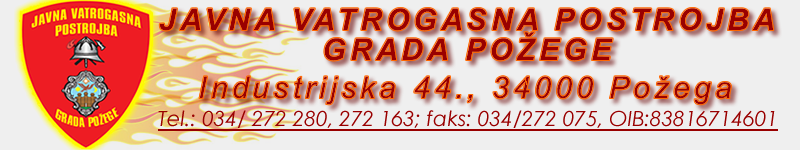 U Požegi, 20. veljače 2020. godineURBROJ: 372-02-20Na temelju članka 27. važećeg Statuta Javne vatrogasne postrojbe  Grada Požege, Upravno vijeće Javne vatrogasne postrojbe Grada Požege, donosi:PRAVILNIK O POSTUPKU ODABIRA RADNIKA ZA POSLOVE U JAVNOJ VATROGASNOJ POSTROJBI GRADA POŽEGE     Članak 1.Ovim Pravilnikom uređuje se način primanja radnika na vatrogasne poslove u Javnoj vatrogasnoj postrojbi Grada Požege ( u daljnjem tekstu JVP Grada Požege) odnosno prijem u radni odnos na druga radna mjesta utvrđena Pravilnikom o unutarnjem ustrojstvu i načinu rada vatrogasne  postrojbe.Na način, uvjete i postupak zapošljavanja radnika, shodno se primjenjuju odredbe Zakona o vatrogastvu, Zakona o radu, Pravilnika o unutarnjem ustrojstvu i načinu rada vatrogasne postrojbe, Pravilnika o radu, Kolektivnog ugovora i ovog Pravilnika.Članak 2.Nakon proteka roka za predavanje natječajne dokumentacije, peteročlano stručno povjerenstvo koje imenuje Zapovjednik JVP Grada Požege (u daljnjem tekstu stručno povjerenstvo), vrši pregled i provjeru zaprimljene dokumentacije.Članak 3.Prije sklapanja ugovora oradu obavlja se provjera sposobnosti kandidata za obavljanje određenih poslova kandidata i to onih koji su u prijavi na natječaj dostavili potpunu dokumentaciju.Provjeru sposobnosti kandidata za vatrogasne poslove provodi stručno povjerenstvo. Pri provjeri sposobnosti zatražiti će se od radnika koji se prima na rad za obavljanje vatrogasnih poslova da praktičnim radom pokaže  koliko vlada stručnim i drugim vještinama potrebnim za rad na određenom poslu ( npr. da pokaže brzinu i točnost obavljanja određenih radnih operacija, spretnost i vještinu, sposobnost pronalaženja i uklanjanja kvara na sustavu ili nekom drugu stroju ili sklopu, brzina i kvaliteta obavljanja drugog radnog zadatka i sl.).	Provjera sposobnosti vrši se najranije 2 (dva) dana od otvaranja prijava. Kandidati provjeri pristupaju u sportskoj odjeći i obući, a sa sobom donose radnu tj. vatrogasnu opremu: zaštitne hlače, zaštitnu jaknu, vatrogasne čizme, vatrogasni opasač i vatrogasnu kacigu.	Ukoliko nemaju osobnu zaštitnu opremu, JVP Grada Požege će im na dan provjere ustupiti potrebnu vatrogasnu zaštitnu opremu.	Provjeru teorijskog znanja i sposobnosti za ostala radna mjesta vršiti će stručno povjerenstvo putem pisanog testa, s time da će već u natječaju kandidati koji se natječu za to radno mjesto biti upoznati s područjem na koje će se testiranje odnositi.Članak 4.Provjera odnosno testiranje funkcionalnih i motoričkih sposobnosti za vatrogasne poslove provodi se u JVP Grada Požege odnosno na mjestu koje odredi zapovjednik JVP Grada Požege.Provjera odnosno testiranje funkcionalnih i motoričkih sposobnosti obuhvaća:trčanje u trajanju od 12 minutapodizanje trupa bez opterećenja kroz 1 minutusklekovi na ravnoj podlozi kroz 1 minutuskok u dalja s mjestaskijaški čučanjSadržaj provjere, rezultati provjere i ocjena rezultata utvrđeni su u tablici broj 1 i 2 koja čini sastavni dio ovoga pravilnika.Kandidat čija je fizička izdržljivost ocjenjena  ocjenom 1 (negativnom) ne može konkurirati za prijam u radni odnos.Članak 5.Provjera sposobnosti za rad na visini kandidata za vatrogasne poslove provodi se izvođenjem vježbi utvrđenih u vatrogasnom vježbovniku i to:vježbe samospašavanja penjačkim užetom, propisanim vatrogasnim opasačem i posebnim dodatkom (karabin s osmicom) ili drugom opremom za spašavanje s visina.Rezultat provjere rada na visini rada s užadima vrednuje s uspjehom: prošao i nije prošaoKandidati koji ne uspiju izvršiti vježbe iz ovog članka ne mogu konkurirati za prijam u radni odnos.Članak 6.	Provjera teorijskog znanja za kandidate za vatrogasne poslove vrši se ispunjavanjem pismenih testova iz slijedećih područja:vatrogasne sprave i opremavatrogasna taktikasprave za zaštitu dišnih organaPodručje provjere teorijskog znanja za ostala radna mjesta utvrđivati će se neposredno prije raspisivanja natječaja za to radno mjesto.	Testovi imaju 20 pitanja. Svaki točan odgovor nosi 1 bod. Testovi su sastavljeni tako da na postavljeno pitanje treba odgovoriti odabirom točnog odgovora između nekoliko ponuđenih opcija ili upisati točan odgovor.Rezultati provjere teorijskog znanja se vrednuju na slijedeći način:do 10 (uključujući i 10) točnih odgovora – nedovoljan (nema bodova po ovom kriteriju)od 11 do 12 točnih odgovora (dovoljan) ------1 bodod 12 do 14 točnih odgovara (dobar)  ---------2 bodaod 15 do 17 točnih odgovora (vrlo dobar) ---- 3 bodaod 18 do 20 točnih odgovora (odličan) -------- 4 bodaKandidat koji je na provjeri teorijskog znanja ocijenjen ocjenom nedovoljan ne može konkurirati za prijam u radni odnos.Članak 7.	Na temelju dobivenih rezultata stručno povjerenstvo, sačinjava rang listu kandidata. Na rang listu se uvrštavaju kandidati koji su zadovoljili po svim kriterijima.	Rang lista iz stavka 1. ovog članka obavezno sadrži podatke za kandidate za vatrogasne poslove:ime i prezime, datum rođenja, adresa stanovanja, kontakt podacidobzanimanjeprekvalifikacijačlanstvo u dobrovoljnim vatrogasnom društvubroj bodova po svakom kriterijuukupan broj bodovaZa ostala radna mjesta:ime i prezime, datum rođenja, adresa stanovanja, kontakt podacidobzanimanjestručna spremabroj bodova po svakom kriterijuukupan broj bodovaČlanak 8.	Razgovor s kandidatima koji su zadovoljili kriterije odnosno prošli provjeru funkcionalnih i motoričkih sposobnosti, provjeru radna na visini i rada s užadi te provjeru teorijskog znanja.	Razgovor s kandidatima za vatrogasne poslove obavlja stručno povjerenstvo s ciljem stvaranja objektivne slike o kandidatima, njegovoj motiviranosti za rad, stručno usavršavanje, ovladavanje novim znanjima i vještinama, sklonosti za obavljanje aktivnostima važnima za vatrogasnu djelatnost, sklonosti za timski rad i slično.	Razgovor sa kandidatima ocjenjuju s ocjenom od 1 do 5.	Ocjena razgovora utvrđuje se kao zbroj dobivenih ocjena podijeljenih s brojem članova stručnog povjerenstva koji su s kandidatom obavili razgovor.	Stručno povjerenstvo nakon obavljenog razgovora s kandidatima utvrđuje rang listu te istu dostavlja zapovjedniku JVP Grada Požege koji će na temelju nje postupati dalje po uvjetima natječaja.Članak 9.	Između kandidata vatrogasne struke s jednakim brojem bodova prednost imaju kandidati koji su članovi dobrovoljnog vatrogasnog društva, sve sukladno Zakonu o vatrogastvu (NN, 125/19), kao i kandidati koji prednost ostvaruju po posebnom propisu.	Prednost kod drugih radnih mjesta imaju kandidati koji prednost imaju po posebnim propisima.	Članstvo u dobrovoljnom vatrogasnom društvu boduje se jednim (1) bodom.	U slučaju da se primjenom kriterija iz stavka 1. ovog članka i dalje ne može utvrditi prednost, ista se utvrđuje po kriterijima, sljedećim redoslijedom:	1. provjera funkcionalnih i motoričkih sposobnosti	2. provjera teorijskog znanjaČlanak 10.	Rang lista utvrđena sukladno ovom Pravilniku vrijedi samo do izbora kandidata.Članak 11.	Prilikom provjere tjelesne sposobnosti kandidata sukladno ovom Pravilniku obavezno se primjenjuju osobna zaštitna sredstva i druge mjere zaštite na radu.Članak 12.	Ovaj Pravilnik stupa na snagu danom objave na oglasnoj ploči Javne vatrogasne postrojbe Grada Požege.                                                                                                                         Predsjednik Upravnog vijeća     Anto Brkić dipl.soc.radnik                ______________________  KRITERIJI PROVJEREPROVJERA FUNKCIONALNIH I MOTORIČKIH SPOSOBNOSTINa listu provjera tjelesnih sposobnosti upisuju se postignuti rezultati ispitanika u ocjenama od 1-5 nakon čega se dobiva prosječna ocjena (zbroj ocjena/5) i ovisno o toj ocjeni ostvaruje se određeni broj bodova prema dolje navedenoj tabliciKandidat čija je fizička izdržljivost ocjenjena ocjenom 1(negativan) ne ide u daljnji razradbeni postupakIspitanici su dužni doći na provjeru/testiranje u sportskoj odjeći i obućiPROVJERA ZA RAD NA VISINI I RAD SA UŽADIMAIspitanici trebaju proći dobrovoljno visinsku provjeru.Ako se ispitanik boji visine, odnosno odbije li se spustiti niz uže, nije prošao visinsku provjeru.Ako ispitanik pokaže znakove straha (drhtanje, bljedilo, ukočenost ili uspaničenost i sl. ), ispitaniku se neće dozvoliti da pristupi visinskoj provjeri.Provjera visinskih vježbi izvršiti će se u vatrogasnoj zaštitnoj opremi (zaštitne hlače, zaštitna jakna, čizme, vatrogasni opasač i vatrogasna kaciga ).Rezultat provjere rada na visini i rada s užadima vrednuje se uspjehom: prošao i nije prošao.Kandidati koji ne uspiju izvršiti vježbe isključuju se iz daljnjeg razradbenog postupka.PROVJERA TEORIJSKOG ZNANJATestovi imaju 20 pitanja. Svaki točan odgovor nosi 1 bod. Testovi su sastavljeni tako da od ponuđenog pitanja treba odabrati točan odgovor.Rezultati provjere teorijskog znanja se vrednuju na sljedeći način:Kandidat koji je na provjeri teorijskog znanja ocijenjen ocjenom nedovoljan ne ide u daljnji razradbeni postupak.RANG LISTAProvjeru sposobnosti provodi peteročlano stručno povjerenstvo.Osim objektivnih rezultata prati se i motiviranost i želja za što boljim rezultatom, te ponašanje ispitanikaNa temelju dobivenih rezultata povjerenstvo sačinjava rang listu.Na rang listu se uvrštavaju kandidati koji su zadovoljili po svim kriterijima.Osim osobnih podataka u rang listu upisuju se dobiveni rezultati testiranja po svakom kriteriju i ukupan broj bodova.RAZGOVOR SA KANDIDATIMARazgovor sa kandidatima obavlja peteročlano povjerenstvo nakon što dobije rang listu sa kandidatima koji su zadovoljili po svim kriterijima.Razgovor se obavlja s ciljem stvaranja objektivne slike o kandidatu, njegovoj motiviranosti za rad, stručno usavršavanje, ovladavanje novim znanjima i vještinama, sklonosti za bavljenje aktivnostima važnim za vatrogasnu djelatnost, sklonosti za timski rad i slično.Razgovor sa kandidatima se ocjenjuje ocjenom od 1 do 5.Ocjena razgovora se utvrđuje kao zbroj dobivenih ocjena po dijeljenih s brojem članova povjerenstva koji su obavili razgovor.Povjerenstvo nakon obavljenog razgovora utvrđuje rang listu prema rezultatima razgovora te sukladno toj rang listi utvrđuje prijedlog kandidata za odabir koji dostavljaju zapovjedniku.Tablica 1.1Provjera funkcionalnih i motoričkih sposobnostiDatum testiranja:Voditelj povjerenstva:  	Kandidat: 	Tablica 1.2Provjera funkcionalnih i motoričkih sposobnostiDatum testiranja:Voditelj povjerenstva:  	Kandidatkinja: 	Tablica 2.1.Provjera visinskih vježbiDatum testiranja:Voditelj povjerenstva:  	Kandidat: 	Tablica 2.2.Provjera visinskih vježbiDatum testiranja:Voditelj povjerenstva:  	Kandidatkinja: 	Tablica 3.PROVJERA TEORIJSKOG ZNANJADatum testiranja: 	Voditelj povjerenstva:  	Kandidat/kandidatkinja: 	Tablica 4.RANG LISTA KANDIDATA KOJI SU ZADOVOLJILI ZADANE KRITERIJEDatum testiranja : 	Voditelj povjerenstva:  	Tablica 5.RAZGOVOR SA KANDIDATIMADatum testiranja : 	Voditelj povjerenstva:  	OCJENABODOVINEDOVOLJAN < 2-DOVOLJAN (2 – 2,49)1DOBAR (2,50 – 3,49)2VRLO DOBAR (3,50 – 4,49)3ODLIČAN (4,50 – 5,00)4OCJENABODOVINEDOVOLJAN < 10-DOVOLJAN (11 – 12)1DOBAR (13 – 14)2VRLO DOBAR (15 – 17)3ODLIČAN (18 – 20)4BROJ BODOVA PO SVAKOM KRITERIJUUKUPAN BROJBODOVA1. PROVJERA FUNKCIONALNIH I MOTORIČKIHSPOSOBNOSTI2. PROVJERA ZA RAD NA VISINI 3. PROVJERI TEORIJSKOG ZNANJAIME I PREZIME:IME I PREZIME:IME I PREZIME:IME I PREZIME:IME I PREZIME:IME I PREZIME:STAROSNA DOBSTAROSNA DOBMUŠKARCIMUŠKARCIMUŠKARCIBr.TESTOVI MOTORIČKIH SPOSOBNOSTIREZULTATOCJENAOCJENAKriterij ocjenjivanjaKriterij ocjenjivanjaKriterij ocjenjivanjaKriterij ocjenjivanjaKriterij ocjenjivanjaBr.TESTOVI MOTORIČKIH SPOSOBNOSTIREZULTATOCJENAOCJENADOBDOBDOBDOBDOBBr.TESTOVI MOTORIČKIH SPOSOBNOSTIREZULTATOCJENAOCJENA18-29 g.30-39 g.30-39 g.40-49 g.50 i više g.1.Trčanje u trajanju 12 min. (Cooperov test)- koliko je metara prijeđenoNEDOVOLJAN1do 1600do 1520do 1520do 1360do 12801.Trčanje u trajanju 12 min. (Cooperov test)- koliko je metara prijeđenoDOVOLJAN21600-20001520-18401520-18401360-16801280-16001.Trčanje u trajanju 12 min. (Cooperov test)- koliko je metara prijeđenoDOBAR32000-24001840-22401840-22401680-20801600-20001.Trčanje u trajanju 12 min. (Cooperov test)- koliko je metara prijeđenoVRLO DOBAR42400-28002240-26402240-26402080-24802000-24001.Trčanje u trajanju 12 min. (Cooperov test)- koliko je metara prijeđenoODLIČAN52800 i više2640 i više2640 i više2480 i više2400 i više2.Podizanje trupa bez opterećenja kroz 1 minutu- broj podizanjaNEDOVOLJAN10 - 250 - 240 - 240 - 210 - 192.Podizanje trupa bez opterećenja kroz 1 minutu- broj podizanjaDOVOLJAN226 - 3125 - 2925 - 2922 - 2720 - 252.Podizanje trupa bez opterećenja kroz 1 minutu- broj podizanjaDOBAR332 - 3730 - 3530 - 3528 - 3326 - 312.Podizanje trupa bez opterećenja kroz 1 minutu- broj podizanjaVRLO DOBAR438 - 4336 - 4136 - 4134 - 3932 - 372.Podizanje trupa bez opterećenja kroz 1 minutu- broj podizanjaODLIČAN544 i više42 i više42 i više40 i više38 i više3.Sklekovi na ravnoj podlozi kroz 1 minutu- broj sklekovaNEDOVOLJAN10 - 200 - 190 - 190 - 170 - 143.Sklekovi na ravnoj podlozi kroz 1 minutu- broj sklekovaDOVOLJAN221 - 2720 - 2520 - 2518 - 2315 - 203.Sklekovi na ravnoj podlozi kroz 1 minutu- broj sklekovaDOBAR328 - 3326 - 3126 - 3124 - 2921 - 263.Sklekovi na ravnoj podlozi kroz 1 minutu- broj sklekovaVRLO DOBAR434 - 3932 - 3732 - 3729 - 3527 - 323.Sklekovi na ravnoj podlozi kroz 1 minutu- broj sklekovaODLIČAN540 i više38 i više38 i više36 i više33 i više4.Skok u dalj sa mjesta- u metrimaNEDOVOLJAN10 – 1,990 – 1,840 – 1,690 – 1,594.Skok u dalj sa mjesta- u metrimaDOVOLJAN22,00 – 2,141,85 – 1,941,70 – 1,791,60 – 1,724.Skok u dalj sa mjesta- u metrimaDOBAR32,15 – 2,291,95 – 2,091,80 – 1,941,73 – 1,854.Skok u dalj sa mjesta- u metrimaVRLO DOBAR42,30 – 2,392,10 – 2,291,95 – 2,141,86 –1,994.Skok u dalj sa mjesta- u metrimaODLIČAN52,40 i dalje2,30 i dalje2,15 i dalje2,00 i dalje5.Skijaški čučanj- trajanje u sekundamaNEDOVOLJAN10 - 790 - 740 - 690 - 645.Skijaški čučanj- trajanje u sekundamaDOVOLJAN280 - 9475 - 8670 - 8165 - 745.Skijaški čučanj- trajanje u sekundamaDOBAR395 - 10987 - 9882 - 9375 - 845.Skijaški čučanj- trajanje u sekundamaVRLO DOBAR4110 - 12499 - 11094 - 10585 - 945.Skijaški čučanj- trajanje u sekundamaODLIČAN5125 i duže111 i duže106 i duže95 i dužeUKUPNOPROSJEČNA OCJENA(zbroj ocjena/5)PROSJEČNA OCJENA(zbroj ocjena/5)OCJENABODOVIBROJ BODOVA KOJE JE KANDIDAT OSTVARIONEDOVOLJAN < 2-BROJ BODOVA KOJE JE KANDIDAT OSTVARIODOVOLJAN (2 – 2,49)1DOBAR (2,50 – 3,49)2VRLO DOBAR (3,50 – 4,49)3ODLIČAN (4,50 – 5,00)4IME I PREZIME:IME I PREZIME:IME I PREZIME:IME I PREZIME:IME I PREZIME:IME I PREZIME:STAROSNA DOBSTAROSNA DOBŽENEŽENEŽENEBr.TESTOVI MOTORIČKIH SPOSOBNOSTIREZULTATOCJENAOCJENAKriterij ocjenjivanjaKriterij ocjenjivanjaKriterij ocjenjivanjaKriterij ocjenjivanjaKriterij ocjenjivanjaBr.TESTOVI MOTORIČKIH SPOSOBNOSTIREZULTATOCJENAOCJENADOBDOBDOBDOBDOBBr.TESTOVI MOTORIČKIH SPOSOBNOSTIREZULTATOCJENAOCJENA18-29 g.30-39 g.30-39 g.40-49 g.50 i više g.1.Trčanje u trajanju 12 min. (Cooperov test)- koliko je metaraprijeđenoNEDOVOLJAN1do 1520do 1360do 1360do 1200do 10401.Trčanje u trajanju 12 min. (Cooperov test)- koliko je metaraprijeđenoDOVOLJAN21520-18401360-16801360-16801200-15201040-13601.Trčanje u trajanju 12 min. (Cooperov test)- koliko je metaraprijeđenoDOBAR31840-21601680-20001680-20001520-18401360-16801.Trčanje u trajanju 12 min. (Cooperov test)- koliko je metaraprijeđenoVRLO DOBAR42160-26402000-24802000-24801840-23201680-21601.Trčanje u trajanju 12 min. (Cooperov test)- koliko je metaraprijeđenoODLIČAN52640 i više2480 i više2480 i više2320 i više2160 i više2.Podizanje trupa bez opterećenja kroz 1 minutu- broj podizanjaNEDOVOLJAN10 - 150 - 130 - 130 - 110 - 92.Podizanje trupa bez opterećenja kroz 1 minutu- broj podizanjaDOVOLJAN216 - 2014 - 1814 - 1812 - 1610 - 132.Podizanje trupa bez opterećenja kroz 1 minutu- broj podizanjaDOBAR321 - 2519 - 2319 - 2317 - 2114 - 172.Podizanje trupa bez opterećenja kroz 1 minutu- broj podizanjaVRLO DOBAR426 - 3124 - 2824 - 2822 - 32618 - 212.Podizanje trupa bez opterećenja kroz 1 minutu- broj podizanjaODLIČAN532 i više29 i više29 i više27 i više22 i više3.Sklekovi na ravnoj podlozi kroz 1 minutu- broj sklekovaNEDOVOLJAN10 - 130 - 120 - 120 - 110 - 103.Sklekovi na ravnoj podlozi kroz 1 minutu- broj sklekovaDOVOLJAN214 - 1813 - 1713 - 1712 - 1611 - 143.Sklekovi na ravnoj podlozi kroz 1 minutu- broj sklekovaDOBAR319 - 2318 - 2218 - 2217 - 2115 - 183.Sklekovi na ravnoj podlozi kroz 1 minutu- broj sklekovaVRLO DOBAR424 - 2823 - 2723 - 2722 - 2519 - 213.Sklekovi na ravnoj podlozi kroz 1 minutu- broj sklekovaODLIČAN529 i više28 i više28 i više26 i više22 i više4.Skok u dalj sa mjesta- u metrimaNEDOVOLJAN10 – 1,490 – 1,350 – 1,200 – 1,104.Skok u dalj sa mjesta- u metrimaDOVOLJAN21,50 – 1,591,36 – 1,451,21 – 1,301,11 – 1,204.Skok u dalj sa mjesta- u metrimaDOBAR31,60 – 1,691,46 – 1,551,31 – 1,401,21 – 1,304.Skok u dalj sa mjesta- u metrimaVRLO DOBAR41,70 – 1,801,56 – 1,651,41 – 1,541,31 –1,404.Skok u dalj sa mjesta- u metrimaODLIČAN51,81 i dalje1,66 i dalje1,55 i dalje1,41 i dalje5.Čučanj kroz1 minutu- broj čučnjevaNEDOVOLJAN10 - 200 - 190 - 160 - 135.Čučanj kroz1 minutu- broj čučnjevaDOVOLJAN221 - 2520 - 2417 - 2114 - 175.Čučanj kroz1 minutu- broj čučnjevaDOBAR326 - 3025 - 2922 - 2618 - 215.Čučanj kroz1 minutu- broj čučnjevaVRLO DOBAR431 - 3630 - 3527 - 3122 - 255.Čučanj kroz1 minutu- broj čučnjevaODLIČAN537 i duže36 i duže32 i duže26 i dužeUKUPNOPROSJEČNA OCJENA(zbroj ocjena/5)PROSJEČNA OCJENA(zbroj ocjena/5)OCJENABODOVIBROJ BODOVA KOJE JE KANDIDATKINJA OSTVARILANEDOVOLJAN < 2-BROJ BODOVA KOJE JE KANDIDATKINJA OSTVARILADOVOLJAN (2 – 2,49)1DOBAR (2,50 – 3,49)2VRLO DOBAR (3,50 – 4,49)3ODLIČAN (4,50 – 5,00)4IME I PREZIME:IME I PREZIME:USPJEHUSPJEHBr.VJEŽBAPROŠAONIJE PROŠAO1.Vježba samospašavanja s jednim užetom(samoizbava)REZULTAT PROVJERE RADA NA VISINIREZULTAT PROVJERE RADA NA VISINIIME I PREZIME:IME I PREZIME:USPJEHUSPJEHBr.VJEŽBAPROŠLANIJE PROŠLA1.Vježba samospašavanja s jednim užetom(samoizbava)REZULTAT PROVJERE RADA NA VISINIREZULTAT PROVJERE RADA NA VISINIIME I PREZIME:IME I PREZIME:IME I PREZIME:IME I PREZIME:REZULTATI TESTA / odgovoriREZULTATI TESTA / odgovoriREZULTATI TESTA / odgovoriREZULTATI TESTA / odgovoriPitanje br.TOČNONETOČNOBODOVI1.2.3.4.5.6.7.8.9.10.11.12.13.14.15.16.17.18.19.20.UKUPAN ZBROJ TOČNIH ODGOVORAUKUPAN ZBROJ TOČNIH ODGOVORAUKUPAN ZBROJ TOČNIH ODGOVORAOCJENAOCJENAOCJENAOCJENABODOVIBROJ BODOVA KOJE JEKANDIDAT/KANDIDATKINJA OSTVARIO/OSTVARILANEDOVOLJAN < 10-BROJ BODOVA KOJE JEKANDIDAT/KANDIDATKINJA OSTVARIO/OSTVARILADOVOLJAN (11 – 12)1DOBAR (13 – 14)2VRLO DOBAR (15 – 17)3ODLIČAN (18 – 20)4Rb.IME I PREZIMEADRESA STANOVANJAKONTAKTDATUMROĐENJADOBZANIMANJEPREKVALIFIKACIJAČLANDVD -aBROJ BODOVA PO  SVAKOM KRITERIJUUKUPAN BROJ BODOVA1.1.1.2.1.3.2.1.2.2.2.3.3.1.3.2.3.3.4.1.4.2.4.3.5.1.5.2.5.3.6.1.6.2.6.3.7.1.7.2.7.3.8.1.8.2.8.3.9.1.9.2.9.3.10.1.10.2.10.3.11.1.11.2.11.3.12.1.12.2.12.3.13.1.13.2.13.3.14.1.14.2.14.3.15.1.15.2.15.3.16.1.16.2.16.3.REZULTATI RAZGOVORA POVJERENSTVA SA KANDIDATIMA ZA ZAPOŠLJAVANJEREZULTATI RAZGOVORA POVJERENSTVA SA KANDIDATIMA ZA ZAPOŠLJAVANJEREZULTATI RAZGOVORA POVJERENSTVA SA KANDIDATIMA ZA ZAPOŠLJAVANJEREZULTATI RAZGOVORA POVJERENSTVA SA KANDIDATIMA ZA ZAPOŠLJAVANJEREZULTATI RAZGOVORA POVJERENSTVA SA KANDIDATIMA ZA ZAPOŠLJAVANJEREZULTATI RAZGOVORA POVJERENSTVA SA KANDIDATIMA ZA ZAPOŠLJAVANJEREZULTATI RAZGOVORA POVJERENSTVA SA KANDIDATIMA ZA ZAPOŠLJAVANJEREZULTATI RAZGOVORA POVJERENSTVA SA KANDIDATIMA ZA ZAPOŠLJAVANJEREZULTATI RAZGOVORA POVJERENSTVA SA KANDIDATIMA ZA ZAPOŠLJAVANJEČLAN KOMISIJE 1ČLAN KOMISIJE 2ČLAN KOMISIJE 3ČLAN KOMISIJE 4ČLAN KOMISIJE 5REZULTATIREZULTATIRb.IME I PREZIME:OCJENAOCJENAOCJENAOCJENAOCJENAUKUPNOPROSJEČNAOCJENA(zbroj ocjena/5)1.2.3.4.5.6.7.8.9.10.11.12.13.14.15.16.